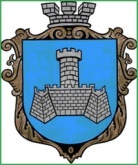 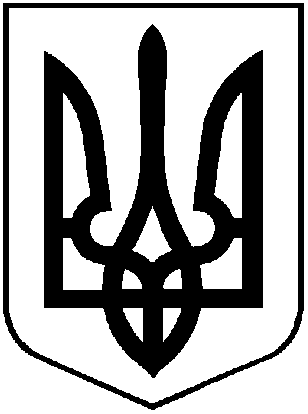 УКРАЇНАм. Хмільник  Вінницької  областіРОЗПОРЯДЖЕННЯ МІСЬКОГО    ГОЛОВИ            17 березня    2022 р.                                                                    		                №111-рПро створення комісії з приймання-передачі комунального майна з балансу Виконавчого комітету Хмільницької міської ради на баланс Управління праці та соціального захисту населення Хмільницької міської радиВідповідно до рішення Хмільницької міської ради №1234 від 25.02.2022р «Про зарахування меблів на баланс виконавчого комітету Хмільницької міської ради  та передачу частини цих меблів на баланс управління праці та соціального захисту населення Хмільницької міської ради», Положення про порядок списання та передачі майна, що належить до комунальної власності Хмільницької міської територіальної громади, затвердженого рішенням 15 сесії міської ради 6 скликання від 27.10.2011року №320 (зі змінами), керуючись статтями 42, 59, 60 Закону України «Про місцеве самоврядування в Україні»:1.Утворити комісію з приймання-передачі комунального майна з балансу Виконавчого комітету Хмільницької міської ради на баланс Управління праці та соціального захисту населення Хмільницької міської ради у складі згідно додатку.2.Комісії здійснити приймання-передачу комунального майна з дотриманням вимог чинного законодавства України.3.Контроль за виконанням даного розпорядження покласти на заступника міського голови з питань діяльності виконавчих органів міської ради Сташка А.В.       Міський голова                                                           Микола ЮРЧИШИН        С.Маташ        А.Сташко        Н.Буликова         О.ПрокоповичІ.Тимошенко        М.Вовчок         В.Шиндерук                                                                                            Додаток до розпорядження міського головивід   17  березня 2022 р. №111-р    С К Л А Дкомісії з приймання-передачі комунального майна з балансу Виконавчого комітету Хмільницької міської ради на баланс Управління праці та соціального захисту населення Хмільницької міської радиМаташ Сергій Петрович, керуючий справами виконавчого комітету Хмільницької міської ради, голова комісії;Шиндерук Валентина Володимирівна,начальник відділу  бухгалтерського обліку та звітності-головний бухгалтер управління праці та соціального захисту населення Хмільницької міської ради , секретар комісії;Члени комісії:Прокопович Ольга Дмитрівна, начальник загального відділу Хмільницької міської ради;Вовчок Марія Михайлівна,в.о.головного бухгалтера,головний спеціаліст-бухгалтер відділу бухгалтерського обліку  Хмільницької міської ради;Тимошенко Ірина Ярославівна, начальник  управління праці та соціального захисту населення Хмільницької міської ради;Міський голова                                                                      Микола ЮРЧИШИН